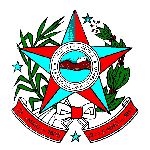 GOVERNO DO ESTADO DO ESPÍRITO SANTOFORMULÁRIO DE RECURSO - TELETRABALHOÀ Comissão Local de Teletrabalho – COLT do Detran/ES,(NOME COMPLETO DO SERVIDOR), nº. funcional  (Nº FUNCIONAL DO SIARHES E CONSTANTE NO CRACHÁ FUNCIONAL), nomeado para o cargo de (NOME DO CARGO COMPLETO), localizado na(o) (NOME DO SETOR COMPLETO), vem requerer revisão do indeferimento do requerimento voluntário para regime de teletrabalho, referente ao Edital (Nº/ANO DO EDITAL), pelas seguintes razões:Nestes termos,Pede-se deferimento.Vitória/ES, ______ de ________________ de ________._______________________________________Carimbo e Assinatura do ServidorOBS: As informações de data do recurso, nome e assinatura do servidor deverão ser eletronicamente no e-Docs.